           Χώρος Διεξαγωγής: Αμφιθέατρο ΣχολήςΠαρακαλούνται οι συμμετέχοντες να βρίσκονται 30 λεπτάπριν την έναρξη κάθε τελετής στην Νέα Βιβλιοθήκη (α΄ όροφος) , προκειμένου να περιενδυθούν την τήβεννο του Πανεπιστημίου.Για την εύρυθμη διεξαγωγή των Τελετών 	Ορκωμοσίας,θα θέλαμε να σας ενημερώσουμε ότι εντός του Αμφιθεάτρουδεν επιτρέπονται ανθοδέσμες, γλυκά και ποτά,ενώ δεν επιτρέπεται η χρήση σερπαντινών και κομφετίτόσο στο Αμφιθέατρο όσο και στον περιβάλλοντα χώροτης Σχολής.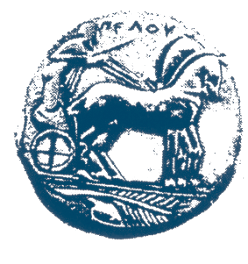 ΕΛΛΗΝΙΚΗ ΔΗΜΟΚΡΑΤΙΑΠΑΝΕΠΙΣΤΗΜΙΟ ΠΕΛΟΠΟΝΝΗΣΟΥ    σχολη ανθρωπιστικων επιστημων και πολιτισμικων σπουδωνΠΡΟΓΡΑΜΜΑ ΤΕΛΕΤΩΝ ΟΡΚΩΜΟΣΙΑΣ(Εξεταστικής Περιόδου ΦΕΒΡΟΥΑΡΙΟΥΑκαδημαϊκού Έτους 2018-2019)14:00ΤΜΗΜΑ ΦΙΛΟΛΟΓΙΑΣΠΡΟΠΤΥΧΙΑΚΟΙΜΕΤΑΠΤΥΧΙΑΚΟΙΔΙΔΑΚΤΟΡΕΣ15:00ΤΜΗΜΑ ΙΣΤΟΡΙΑΣ, ΑΡΧΑΙΟΛΟΓΙΑΣ ΚΑΙ ΔΙΑΧΕΙΡΙΣΗΣ ΠΟΛΙΤΙΣΜΙΚΩΝ ΑΓΑΘΩΝΠΡΟΠΤΥΧΙΑΚΟΙ16:00ΤΜΗΜΑ ΙΣΤΟΡΙΑΣ, ΑΡΧΑΙΟΛΟΓΙΑΣ ΚΑΙ ΔΙΑΧΕΙΡΙΣΗΣ ΠΟΛΙΤΙΣΜΙΚΩΝ ΑΓΑΘΩΝΔΙΔΑΚΤΟΡΕΣΜΕΤΑΠΤΥΧΙΑΚΟΙ